Օգոստոսի ֆլեշմոբի խնդիրների լուծումներՉորրորդ մակարդակՄի՞շտ է հնարավոր ընտրել 10սմ-ից մեծ և 1մ-ից փոքր երկարությամբ յոթ հատվածներ այնպես, որ գոնե երեքով կարողանանք կառուցել եռանկյուն:Դիտարկենք, այսպես կոչված վատագույն տարբերակը: Ընտրենք առավել անհարմար երկարություն ունեցող հատվածները, որոնցով հնարավոր չէ կառուցել եռանկյուններ:Առաջին հատվածի երկարությունը վերցնենք 10 սմ: Երկրորդ հատվածի երկարությունը նորից վերցնենք 10 սմ: Եվ, որպեսզի եռանկյուն չկարողանանաք կառուցել, երրորդ հատվածի երկարությունը պետք է մեծ, կամ հավասար  լինի 10սմ+10սմ = 20 սմ-ից: Օրինակ՝ վերցնենք 20սմ: Ավելացնենք ևս մեկ հատված: Որպեսզի չորս հատվածներով եռանկյուն հնարավոր չլինի կառուցել, պետք է չորրորդ հատվածի երկարությունը մեծ, կամ հավասար լինի 20սմ + 10սմ =30 սմ-ից: Օրինակ՝ վերցնենք 30 սմ: Որպեսզի, հաջորդ հինգ հատվածներով եռանկյուն հնարավոր չլինի կառուցել, պետք է հինգերորդ հատվածի երկարությունը մեծ, կամ հավասար լինի 20սմ + 30սմ =50 սմ-ից: Օրինակ՝ վերցնենք 50 սմ: Որպեսզի, հաջորդ վեց հատվածներով եռանկյուն հնարավոր չլինի կառուցել, պետք է վեցերորդ հատվածի երկարությունը մեծ, կամ հավասար լինի 30սմ + 50սմ =80 սմ-ից: Օրինակ՝ վերցնենք 80 սմ: Որպեսզի, հաջորդ յոթ հատվածներով եռանկյուն հնարավոր չլինի կառուցել, պետք է յոթերորդ հատվածի երկարությունը մեծ, կամ հավասար լինի 50սմ + 80սմ =130 սմ-ից: Օրինակ՝ վերցնենք 130 սմ, որը արդեն մեծ է 1 մ-ից: Այսինքն, այդ միջակայքից չկարողացանք ընտրել յոթ հատված, որոնցով հնարավոր չլինի կառուցել եռանկյուն: Այսպիսով՝ 10 սմ-ից մեծ, և 1 մ-ից փոքր երկարությամբ, ինչպիսի յոթ հատված էլ վերցնենք, միշտ հնարավոր է, նրանցից գոնե երեքով կառուցել եռանկյուն:Թաթուլ ՇահնազարյանՆախ նայենք այն դեպքը, երբ հատվածները իրար հավասար են, այսինքն` լավագույն դեպքը:
Եթե յոթ հատվածներն էլ լինեն իրար հավասար, ապա հիշելով եռանկյունների անհավասարությունը` եռանկյան  ցանկացած կողմի երկարությունը միշտ փոքր է, քան մյուս 2 կողմերի երկարությունների գումարը, ապա ցանկացած երեք հատվածով միշտ կարելի է կազմել եռանկյուն:
Այժմ փորձենք գտնել այնպիսի տարբերակ, որ եռանկյան անհավասարությունը խախտվի:Խնդիրը լուծենք հակասող ենթադրությամբ: Ենթադրենք հակառակը.
այսինքն` հնարավոր չէ ընտրել 10սմ-ից մեծ և 1մ-ից փոքր երկարությամբ յոթ հատվածներ այնպես, որ ցանկացած երեքով կառուցվի եռանկյուն:Վերցնենք առաջին, երկրորդ  հատվածների երկարությունները` 10սմ, որպեսզի հնարավոր չլինի կառուցել եռանկյուն, պետք է խախտվի եռանկյան  անհավասարությունը, ուստի երրորդ հատվածը վերցնենք օրինակ 20սմ, 10+10=20սմՇարունակենք, չորրոդ հատվածը ընտրենք այնպես, որ ցանկացած երեք հատվածով չստացվի եռանկլյուն, դրա համար վերցնենք օրինակ
10+20=30սմՇարունակենք նույն սկզբունքով, հինգերորդ հատվածը վերցնենք օրինակ20+30=50սմՎեցերորդ հատվածի համար`
50+30=80սմՅոթերորդ հատվածի երկարությունը`80+50=130սմ
Յոթերորդ հատվածի երկարությունը  ստացվեց  մեծ է 1 մ-ից, որը հակասում է խնդրի պայմանին, եկանք հակասության: 
Այսպիսով՝ 10սմ-ից մեծ և 1 մ-ից փոքր երկարությամբ  յոթ հատվածներից միշտ հնարավոր է ընտրել երեքը այնպես,  որ նրանցից կառուցվի եռանկյուն:
Լիանա ՀակոբյանՀատվածները դասավորենք ըսռ երկարությունների աճելու կարգով` a, b, c, d, e, f. g: Այս բոլոր հատվածների երկարությունները մեծ են 10 սանտիմետրից և փոքր են 1 մետրից: Փորձենք երկարությունները ընտրել այնպես, որ ոչ մի երեքով հնարավոր չլինի եռանկյուն կառուցել: Որպեսզի a, b և c հատվածներով հնարավոր չլինի եռանկյուն կառուցել, պետք է c>a+b: Այսինքն, c-ն պետք է մեծ լինի 20 սանտիմետրից: Որպեսզի a, b, c, d հատվածներից ոչ մի երեքով հնարավոր չլինի եռանկյուն կառուցել, պետք է d>30 սանտիմետրից: Նման ձևով պետք է e>50սմ, f>80սմ, g>130: Ստացվածը հակասում է խնդրի պայմանին, որ բոլոր հատվածները 1 մետրից կարճ են:Գևորգ ՀակոբյանՊատասխան` այո:1-ից մինչև n բնական թվերի արտադրյալը անվանենք «էն ֆակտորյալ» և գրենք այսպես՝ 𝑛!=1∙2∙3∙…∙(𝑛−1)∙𝑛 , մաթեմատիկայում 0!=1, 1!=1: Լուծի՛ր համակարգը: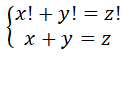 Այս համակարգը լուծելու համար դիտարկենք երկու դեպք:1) Երբ մեր փոփոխականերից որևէ մեկը հավասար է 0-ի: Օրինակ՝ վերցնենք երբ  : Այս դեպքում կունենանք՝   Առաջին տողում  y-ի փոխարեն տեղադրելով z կստանանք՝Այսինքն`ստացվեց հակասություն, և հետևաբար Նույն տրամաբանությունով կարող ենք հեշտությամբ ցույց տալ, որ 2) Քանի որ ֆակտորյալը սահմանված է բնական  թվերի համար, և ցույց տվեցինք, որ այդ թվերից ոչ մեկը 0 լինել չի կարող, հետևաբար դիտարկենք այն դեպքը, երբ. Այդ դեպքում մեր համակարգի առաջին տողի z-ի փոխարեն տեղադրենք  կստանանք՝ : Այս հավասարման երկու մասը բաժանենք   –ի վրա կստանանք՝Այժմ գնահատենք մեր հավասարման ձախ և աջ մասերը առանձին-առանձին: Քանի որ Գումարելով այս երկու անհավասարումների ձախ և աջ մասերը կստանանք՝Այժմ դիտարկենք հավասարման աջ մասը՝Եվ քանի որ  հետևաբար,    այսինքն, վերը նշված ամբողջ արտահայտությունը՝Այսպիսով ստացվեց, որ մեր հավասարման ձախ մասը  , իսկ աջ մասը , այսինքն մեր հավասարման ձախ և աջ մասերը հավասար են 2-ի: Այսպիսով՝Եվ վերջապես կստանանք՝ Թաթուլ Շահբազարյանx; y; z փոփոխկանները կարող են լինել 0 կամ 0-ից մեծ թվեր։Խնդիրը լուծելու համար անհրաժեշտ է դիտարկել 2 դեպք․ա․փոփոխականներից գոնե մեկը 0 է, որի դեպքում կհամոզվենք x; y; z փոփոխականները 0-ից տարբեր ենբ․ կդիտարկենք այն տարբերակը երբ փոփոխականները մեծ են կամ հավասար 1-ի՝ 
x y z1: Այս դեպքում գնահատելով հավասարումները կհանգենք ճիշտ պատասխանին՝ (1;1;2):Լուսինե ՆերսեսյանՊատասխան`x=y=1, z=2:Տրված է ABCD քառանկյունը, այնպես, որ AB=9, AD=8, CD=7 և <𝐵𝐴𝐷=<𝐴𝐷𝐶=<𝐾𝐹𝐶=90°, F կետը BC կողմի միջնակետն է (տե՛ս նկարը): Գտե՛ք ներկված մասի մակերեսը:Պատկերը լրացնենք, այնպես, որ դառնա ուղղանկյուն՝
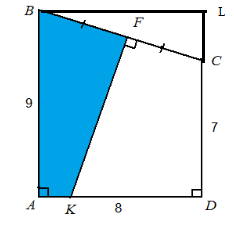 BL=AD =8 
LC=AB-CD=2 
BC2= BL2+LC2 
BC2 =64+4
BC=, BF=/2 Ներկված պատկերի մակերեսը հաշվելու համար, նախ, պատկերը   տրոհենք 2 ուղղանկյուն  եռանկյունների ՝  եռ․ABK, եռ․ BKF:
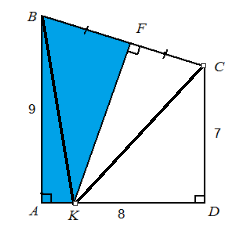 Այժմ խնդրի պահանջը ձևակերպենք այլ կերպ․Հաշվի՛ր եռ․ABK և եռ․ BKF   մակերեսների գումարը։Կատարենք նշանակում ․
 AK= x , KD=8-x 
եռ․ABK-ից =+ եռ․ BKF   -ից =+ 
Կատարենք գծագրում լրացում ․ K և C կետերը միացնենք իրար  և կառաջանա  եռ․KCD , եռ․ KFC , որոնք  նույնպես ուղղանկյուն եռանկյունն են ։Այժմ դիտարկենք եռ․BKF  և  եռ․FKC 
Ըստ պայմանի . BF =FC , < BFK =<KFC =900 , KC - կողմը ընդհանուր է ,   = >  եռանկյունները հավասար են և KC= BK  Եռ․KCD-ից  ․=+ , =+ 
          +=+  
49+64-16x+=+
x=2 
AK= 2 , 
Այժմ հաշվենք եռ․ABK և եռ․ BKF   մակերեսները SABK=  9x2:2= 9 
  SBKF =BF*FK /2 
FK2 =BK2-BF2 =85-68/4=68FK= 
SBKF = */2 ) :2 =17
SABFK =9+17=26
Սյուզի Հակոբյան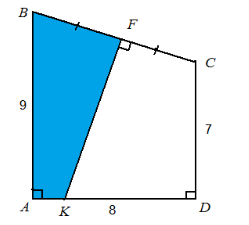 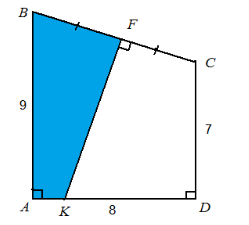 81+AK2=49+(8-AK)281+AK2=49+64-16AK+AK2    16AK=32  AK=2FM=8, AM=4, KM=2SABFM=34, SKFM=8   SABFK=26Գևորգ ՀակոբյանՊատասխան` 26:Հնարավո՞ր է, որ ամբողջ գործակիցներով քառակուսային հավասարման տարբերիչը հավասար լինի 67-ի:Քառակուսային հավասարման  ընդհանուր տեսքը սա է․
a+bx+c =0 , որտեղ տարբերիչը  հավասար է 
D=-4ac=67 
Քանի որ, 4ac զույգ է, ապա  b -պետք է լինի կենտ ( b=2k+1) , որ տարբերությունը լինի կենտ թիվ ։ 
D=-4ac= (2k+1)2 -4ac=4k2 -4k+1-4ac= 4 (k2-k-ac)+1 =67
 4 (k2-k- ac) =66  
(k2-k- ac) =16,5 
 Ստացվեց հնարավոր չէ , քանի որ a , k, c -ամբողջ թվեր են ։Սյուզի ՀակոբյանԼյովա Սարգսյան Պատասխան`ոչ: Փղերի խմբի երկու ամենաթեթև փղերի քաշը կազմում է ամբողջ խմբի ընդհանուր քաշի 25%- ը: Երեք ամենածանր փղերի քաշը կազմում է ամբողջ խմբի ընդհանուր քաշի 60%- ը: Քանի՞ փիղ կա խմբում:Դիցուք 3 ամենածանր փղերից մեկը ամենաթեթև փղերից մեկն է։ Այդ դեպքում կունենանք 4 փիղ և կստացվի, որ հաջորդիվ փղերի քաշերը կկազմեն առավելագույնը ամբողջ խմբի զանգվածի 39%-ը այն դեպքում, երբ փղերից ամենաթեթևի քաշը լինի նվազագույն՝ օրինակ՝ 1%։ Այս դեպքում կստացվի, որ թեթևներից ամենածանրի քաշը կազմում է 24%։ Հետևաբար՝ ամենածանրերը պետք է գոնե ունենան 24%-ից ավել քաշ, իսկ այդ պարագայում կխախտվի այն պայմանը, որ 3 ամենածանրերի քաշը կազմում է ամբողջ խմբի ընդհանուր քաշի 60%- ը: Ստացվեց, որ 2 ամենաթեթևներից և ոչ մեկը չի կարող լինել ամենածանրերի մեջ, քանի որ կխախտվի ևս մեկ պայման, այն դեպքը, երբ 4-ին հաջորդող փղերի քաշերը կկազմեն առավելագույնը ամբողջ խմբի զանգվածի 39%-ը, քանզի այս դեպքում ևս կունենանք ամենաթեթևներից թեթև փիղ։ Հետևաբար խմբում փղերի թիվը 5-ից ավել է։Ենթադրենք, որ ամենաթեթև փղերի քաշերն ու ամենածանր փղերի քաշերը համապատասխանաբար հավասար են միմյանց, կամ միջինացնենք նրանց զանգվածները։ Կստացվի, որ երկու ամենաթեթև փղերից յուրաքանչյուրի քաշը կկազմի ընդհանուր խմբի քաշի 12,5%-ը, իսկ ամենածանրերից յուրաքանչյուրի քաշը կկազմի ընդհանուր խմբի 20%-ը։ Հետևաբար եթե ունենանք 5-ից ավելի փիղ, ապա նրանց քաշը պետք է լինի 12,5-20%-ի սահմաններում։ Եթե 100%-25%-60%=15%, կստանանք այն պակասուրդը, որը պետք է լրացնեն թվով 6-րդ և այլն փղերը։ Սակայն եթե նրանց քանակը լինի 6-ից ավելի, յուրաքանչյուրի միջին քաշը կստացվի 12,5%-ից քիչ, ինչն էլ կհակասի այն պայմանին, որ երկու ամենաթեթև փղերի քաշը կազմում է ամբողջ խմբի ընդհանուր քաշի 25%- ը։ Ստացվում է, որ խումբը բաղկացած է 6 փղերից։ Ելենա ՕհանյանՔանի որ ամենաթեթև 2 փղերի քաշը կազմում է ամբողջի 25%-ը, ապա 75%-ը կլինի ևս 6 փիղ, այսինքն վերջիններս կլինեն միջին և ծանր քաշի փղերը,բայց քանի որ ամենաթեթևներն են 25% -ն են, մնացածները պիտի 25-ից ավել լինեն, հետևաբար առավելագույնը կլինի 7 փիղ: Բայց քանի որ Հիմա նաև ունենք 3 ծանր փղերի քաշը ընդհանուրի 60%-ը, ապա միջին և թեթև փղերի քանակը կլինի 40 %, այսինքն 2 փիղ, բայց քանի որ ամենածանրերն են 3 հատ 60%, ապա առնվազն 3 փիղ պիտի լինի մնացած 40-ում, այսինքն 6 փիղ: Ունենք 2 տարբերակ 6 կամ 7 փիղ: Քանի որ 60%-ը ամենածանրն է և 3 փիղ է, իսկ ամենաթեթև 2 փղերը 25 % են, կլինի 85 %, 15%-ի համար 1 փիղ կստացվի, չի կարող 2-ը լինել, հետևաբար 6 փիղ կլինի:Արշակ ՄարտիրոսյանՊատասխան` 6:360սմ2 մակերեսով ուղղանկյուն խճանկարը պատրաստված է միևնույն չափի քառակուսի սալիկներից: Խճանկարի բարձրությունը 24սմ է, իսկ լայնությունը 5 սալիկ: Որքա՞ն է յուրաքանչյուր սալիկի մակերեսը:Եթե քառակուսաձև սալիկի կողմը նշանակենք  x-ով, ապա խճանկարի լայնությունը կլինի 5x: Եթե  360սմ2 մակերեսով ուղղանկյուն խճանկարը  դնենք հատակին, ապա նրա բարձրությունը  կդիտվի, որպես  երկարություն։ Ուրեմն՝360=5x·24x=360:120x=3(սմ)։Քառակուսաձև սալիկի մակերեսը՝ 3·3=9(սմ քառ․)Գրետա ԲակունցԵթե ուղղանկյուն  խճանկարի մակերեսը 360 է, իսկ բարձրությունը 24սմ, ապա այդ խճանկարի լայնությունը հավասար  է  : Մյուս կողմից, այդ 15 սմ-ը  փակվում  է 5 քառակուսաձև սալիկներով: Այսինքն 1 քառակուսաձև սալիկի կողմի երկարությունը հավասար է   : Եվ հետևաբար, մեկ սալիկի մակերեսը հավասար կլինի  :Թաթուլ ՇահնազարյանՊատասխան`9սմ2: Արմենը և Բագրատը կանգնած են շրջանաձև ճանապարհի տրամագծորեն հակադիր կետերում: Նրանք սկսում են վազել ժամացույցի սլաքի ուղղությամբ: Արմենի արագությունը 20%- ով ավելի է Բագրատի արագությունից: Քանի՞ պտույտ կկատարի Արմենը, Բագրատին հասնելու համար:Քանի որ Արմենը և Բագրատը կանգնած են շրջանաձև      ճանապարհի տրամագծորեն հակադիր կետերում, հետևաբար նրանց հեռավորությունը շրջանագծի կամ ճանապարհի կեսն է՝ ։ Գիտենք նաև նրանց արագությունների տարբերությունը՝ 20% կամ  մասը։ Որպեսզի նրանք հանդիպեն, Արմենի հավելյալ արագությունը պիտի անցնի նրանց սկզբնական հեռավորության չափ ճանապարհ, այսինքն՝ ճանապարհի : Բաժանելով կստանանք պտույտների քանակը։ = 2.5:Ստացվեց, որ մինչև հանդիպելը Բագրատը կկատարի 2,5 պտույտ, այդ ընթացքում Արմենը կկատարի 3 պտույտ:Հասմիկ Իսրայելյան Մտածենք հետևյալ կերպ: Որպեսզի Արմենը հասնի բագրատին, նա պետք է իրենց միջև եղած 180 անկյունը կրճատի դարձնի 0 : Քանի որ Արմենի արագությունը 20 -ով մեծ է Բագրատի արագությունից, և նրանք շարժվում են նույն շրջանագծով և նույն ուղղությամբ, հետևաբար, երբ Բագրատը կատարում է մեկ պտույտ, այսինքն անցնում է 360  այդ նույն ժամանակաընդացքում Արմենը  կանցնի 20 -ով ավել, այսինքն  360+: Այսինքն՝ Բագրատի  մեկ պտույտի ժամանակ Արմենը, այդ 180 անկյունից կրճատում է 72 -ը: Այսպիսով, որպեսզի Արմենը հասնի Բագրատին, անհրաժեշտ է, որ Բագրատը  կատարի    պտույտ:Իսկ այդ ընդացքում Արմենը կկատարի  պտույտ:Թաթուլ ՇահնազարյանԲագրանտի արագությունը v, Արմենինը` 1,2v, Վազքուղու երարությունը` 2S: Արամը Բագրատին կհասնի S/0.2v ժամանակ հետո: Այդքան ժամանակում Արամը կանցնի 1,2S/0.2v=6S=3*2S ճանապարհ:Գևորգ ՀակոբյանՊատասխան`3:13կգ 410գ կշռով ոսկու և արծաթի համաձուլվածքը ջրի մեջ սուզելիս կշռում է 12կգ 510գ։ Գտե՛ք համաձուլվածքում ոսկու և արծաթի կշիռները, եթե հայտնի է, որ ոսկու խտությունը 19,3 գ/սմ3 է, իսկ արծաթինը՝ 10,5գ /սմ3:13կգ 410գ կշռով ոսկու և արծաթի համաձուլվածքը ջրի մեջ սուզելիս կշռում է 12կգ 510գ, ուստի համաձուլվածքը ջրի մեջ  թեթևանում է 900գ-ով․Հաշվենք ծավալները՝Ոսկին նշանակենք՝ -ով, արծաթը կլինի՝ .Ոսկու կշիռը՝ Արծաթի կշիռը՝ Անի Միրզոյան13կգ 410գ- 12կգ 510գ= 900 գրամով  ( թեթևացել )
19,3 *x +(900-x) *10,5  =13410 
19,3 x +9450-10,5 x =13410 
x=450 
19,3 * 450 =8կգ685գ
10,5 *450=4կգ725գ 
Սյուզի ՀակոբյանՊատասխան ՝ ոսկի՝ 8,685, արծաթ՝ 4,725 Տատիկն ունի դուստր և թոռնուհի։ Այս տարի նա նկատեսց, որ իրենց երեքի տարիքների գումարը 100 է։ Նրանցից յուրաքանչյուրի տարիքը 2-ի ամբողջ աստիճան է։ Քանի՞ տարեկան է թոռնուհին։Խնդիրը լուծելու համար պետք է գտնել այնպիսի տարբերակներ, որ դրանք լինեն 2-ի աստիճաններ և գումարը ստացվի 100։ Եթե համարենք, որ երեխան 4 տարեկան է , մայրիկը՝ 32, իսկ տատիկը՝ 64, ապա նրանց տարիքների գումարը կբավարարի խնդրի պայմաններին, ընդ որում բոլորն էլ երկու ամբողջ աստիճաններ են՝Զարինե ՓանյանՆախ գրենք 2-ի ամբողջ աստիճանով  այն թվերը, որոնք փոքր են 100 - ից ։
2, 4, 8, 16, 32, 64 Դիտարկելով դեպքեր, պարզ է դառնում, որ  տատիկը 64 տարեկան է, իսկ  դստեր և թոռնուհու տարքիների գումարը՝ 36, որը հնարավոր է  32 և 4 թվերի դեպքում ։Սյուզի ՀակոբյանՊատասխան` 4: Տրված է ABC հավասարասրուն եռանկյուն, այնպես, որ AB=BC և KB=AC : Գտե՛ք CKB անկյունը, եթե <ABC=20° :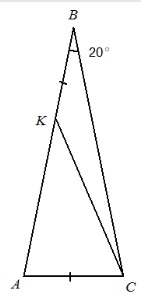 Կատարենք հետևյալ կառուցումը քայլ առ քայլ: 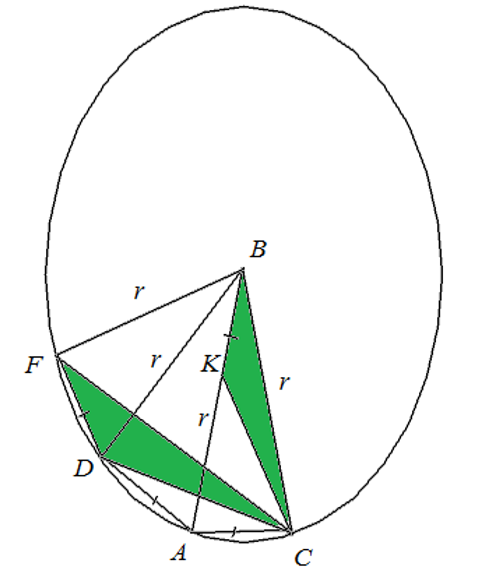 Քանի որ AB = BC կարող ենք վերցնել B կենտրոնով շրջանագիծ, որը անցնում է A և C կետերով: Որից հետո կառուցենք ADB եռանկյունը այնպես, որ <DBA = 20 : Այնուհետև կառուցենք  DFB եռանկյունը  այնպես, որ  <FBD = 20: Քանի որ  FB, DB, AB, CB իրենցից ներկայացնում են նույն շրջանագծի շառավղեր, և   հետևաբար    որտեղից էլ հետևում է, որ  :Դիտարկենք  : հետևաբար, մեր եռանկյունը հավասարասրուն եռանկյուն է, որի գագաթի անկյունը  է: Այսինքն հիմքի անկյունները նույնպես  են, այսինքն մեր եռանկյունը հավասարակողմ եռանկյուն է: Հետևաբար FC = BC:Քանի որ <FBD = 20 և այն կենտրոնական անկյուն է, հետևաբար DF աղեղի աստիճանային չափը նույնպես 20 է: Մյուս կողմից <FCD ներգծյալ անկյուն է, որը հենված է DF աղեղի վրա, հետևաբար հավասար է այդ աղեղի աստիճանային չափի կեսին, այսինքն  <FCD = 10 :Մյուս կողմից < DFB = <BAC  = 80 իսկ  < CFB = 60 , այսինքն  < DFC = 20 : Այժմ դիտարկենք    : Այդ եռանյունների մեջ DF = KB , FC = BC , < DFC = < KBC  հետևաբար Եվ վերջապես, մեր որոնելիք անկյունը կարող ենք գտնել՝ <CKB = <CDF = :Թաթուլ ՇահնազարյանK կետից կառուցենք BK հատվածին հավասար հատված` KG-ն =><KBG = <KGB = , <GKD = <KBG + <KGB = :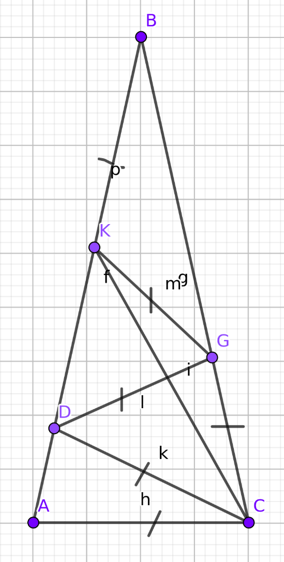 G կետից կառուցենք KG հատվածին հավասար հատված` DG-ն => <GKD = <KDG և<DGC = <KBG + <GKD = + = ,այսինքն DGC եռանկյունը հավասարակողմ եռանկյուն է => GC = GK:<GKC = <GCK =  - <KGC):2  = -  ):2 =  :<CKB =  - (+ ) =  :Մենուա ՀարությունյանՆերկայացնենք լուծման ևս երեք տարբերակ: Առաջինը նման է Մենուայի լուծման եղանակին:Դիտարկենք ABC հավասարասրուն ուղղանկյուն եռանկյունը, որ գագաթի անկյունը 200 է: AB կողմի վրա նշենք M կետն այնպես, որ AM=AC: ACM եռանկյունը կլինի հավասարասրուն, որի գագաթի անկյունը 200 է, իսկ հիմքին առնթեր անկյունները` 800: BC կողմի վրա նշենք N կետը այնպես, որ MN=CM: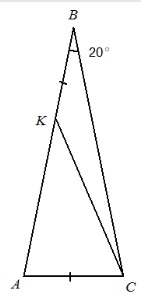 `CMN եռանկյունը կլինի հավասարակողմ: AC կողմի վրա նշենք K կետը, այնպես, որ KN=MN: KMNեռանկյունը կլինի հավասարասրուն, որի գագաթի անկյունը 1000 է. իսկ հիքին առնթեր անկյունները` 400: Դժվար չէ ապացուցելը, որ BKN եռանկյունը նույնպես կլինի հավասարասրուն է. որի գագաթի անկյունը 1400 է, իսկ հիմքին առնթեր անկյունները` 200: Ստացանք, որ AC=CM=CN=KN=BK և K կետը խնդրում նշված կետն է: CKN հավասարասրուն եռանկյան գագաթին կից արտաքին անկյունը 200 է, հետևաբար CKN և KCN անկյունները 10 - ական աստիճան են և BKC անկյունը 1500 է: Հաջորդ եղանակըԵռանկյան B գագաթից տանենք BD բարձրությունը: BD բարձրության վրա նշենք E կետը այնպես, որ AE=AC: AEC եռանկյունը կլինի հավասարակողմ: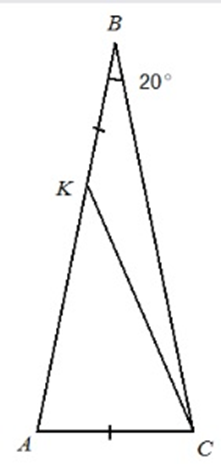 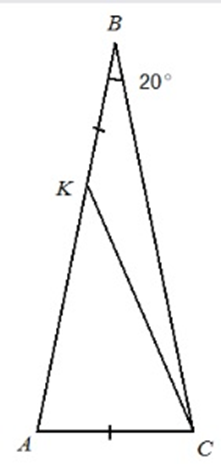 Դիտարկենք ABE և BCK եռանկյունները: AE=BK, AB=BC, BAE և CBK անկյունները 20-ական աստիճան են: Հետևաբար այդ եռանկյունները հավասար են և BCK անկյունը 100 է: BCK եռամկունուց հեշտ է հաշվելը, որ BKC անկյան մեծությունը 1500 է:Կառուցենք ABC եռանկյանը հավասար BCM եռանկյունը և M կետը միացնենք K կետին: Դժվար չէ ապացուցելը, որ BKM եռանկյունը կլինի հավասարակողմ: Դիտարկենք  BCK  և CKM եռանկյունները: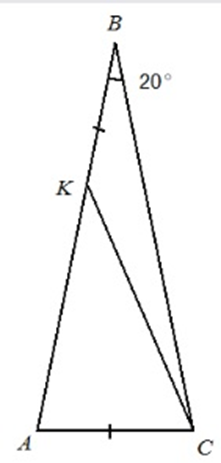 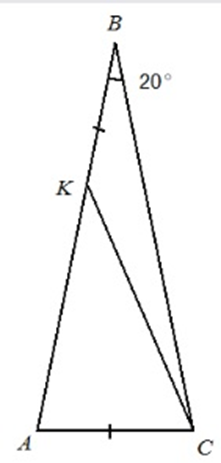 BC=CM, BK=KM, CK կողմը ընդհանուր է, հետևաբար այդ եռանկյունները հավասար են: Եռանկյունների հավասարությունից հետևում է, որ BCK և KCM անկյունները հավասար են և յուրաքանչյուրը 100 է: Արդեն BCK եռանկյունուց հեշտ է հաշվելը, որ BKC անկյունը 1500 է: Գևորգ ՀակոբյանՊատասխան` 1500:Նշանակենք AC=a, AB=b  a=2bsin100